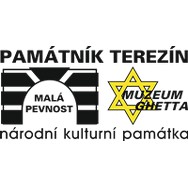 Seminář o využití filmových výpovědí přeživších holokaustu                                                     ve školní výuce12. – 14. červen 2020Památník TerezínProgram:12. červen 202017:00 – 19:00 19:00 - 19:4520:00 Individuální příjezd účastníků; ubytování v Magdeburských kasárnách (MK)Večeře, káva - čaj (jídelna MK)Zahájení semináře (půdní divadlo Magdeburských kasáren)13. červen 20208:00 – 8:459:00 – 10:3011:00 - 12:3012:30 – 13:50
14:00 - 15:30 16:00 - 18:15 18:15 - 19:00 
19:00 - 20:00Snídaně (jídelna MK)Přednáška: Doc. PhDr. Pavel Mücke, Ph.D.: Metodické a praktické aspekty orálně historického výzkumu (Ústav soudobých dějin Akademie věd ČR, Fakulta humanitních studií Univerzity Karlovy) (půdní divadlo MK)Přednáška: Mgr. Marcel Mahdal, Mgr. Martin Šmok: Metodika práce                s filmovými výpověďmi přeživších holokaustu (USC Shoah Foundation - The Institute for Visual History and Education) (půdní divadlo MK)
Oběd, káva - čaj (jídelna MK)Workshop (paralelně ve dvou skupinách): Mgr. Naděžda Seifertová, Mgr. Jan Špringl: Po stopách paměti terezínského ghetta (Památník Terezín) (půdní divadlo MK a studovna Muzea ghetta)Workshop: Mgr. Marcel Mahdal, Mgr. Martin Šmok: První kroky praktické tvorby didaktických materiálů z archivu USC Shoah Foundation (půdní divadlo MK)Večeře, káva - čaj (jídelna MK)Závěr, evaluace (dotazníky) (půdní divadlo MK)14. červen 20207:30 – 8:15 Do 9:15Snídaně (jídelna MK)Vyklizení pokojů